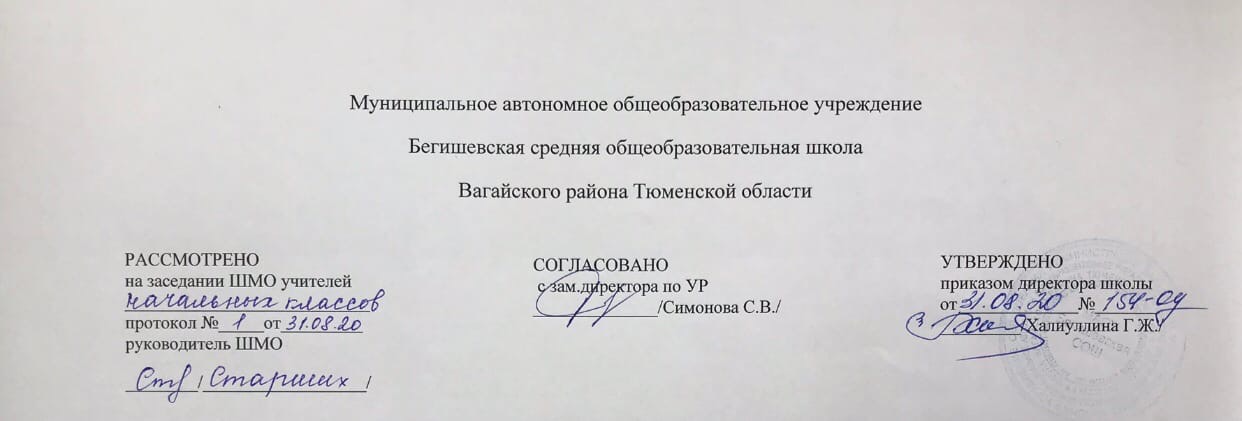 Аннотация адаптированной рабочей программы  Для обучающихся с тяжелым нарушением речи (вариант 5.1)по учебному предмету«Окружающий мир»4 классСоставитель: учитель  Абдрахимова Е.А«Окружающий мир» в начальной школе – формирование целостной картины мира и осознание места в нём человека на основе единства рационально – научного познания и эмоционально – ценностного осмысления ребёнком личного опыта общения с людьми, обществом и природой. Основные содержательные линии предмета «Окружающий мир» определены стандартами начального общего образования второго поколения и представлены в программе тремя содержательными блоками: «Человек и природа», «Человек и общество», «Правила безопасной жизни». Рабочая программа по окружающему миру разработана на основе: Концепции «Перспективная начальная школа».Авторской программы по окружающему миру О. Н. Федотовой, Г. В. Трафимовой, Л. Г. Кудровой.Закон РФ «Об образовании в Российской Федерации» от 29 декабря 2012 года № 273- ФЗ.Порядок организации и осуществления образовательной деятельности по основным общеобразовательным программам - образовательным программам начального общего образования (утвержден приказом Минобрнауки России от 30.08.2013 № 1015.Приказ Минобрнауки России от 6 октября 2009г. № 373 «Об утверждении федерального государственного образовательного стандарта начального общего образования».Приказ Минобразования РФ от 5 марта 2004 г. N 1089 "Об утверждении федерального компонента государственных образовательных стандартов начального общего образования".Приказ Министерства образования и науки Российской Федерации от 31.12.2015г. № 1576 «О внесении изменений в федеральный государственный образовательный стандарт начального общего образования, утвержденный приказом Министерства образования и науки Российской Федерации от 6 октября 2009г. № 373»; Приказ Минобрнауки России от 07.06.2017 N 506 "О внесении изменений в федеральный компонент государственных образовательных стандартов начального общего образования, утвержденный приказом Министерства образования Российской Федерации от 5 марта 2004 г. N 1089".Устав МАОУ Бегишевская СОШ.Учебный план МАОУ Бегишевской СОШ.Годовой учебный календарный график на текущий учебный год.Положение о промежуточной, текущей аттестации и переводе обучающихся.Учебно-методический комплекс:Федотова О. Н., Трафимова  Г. В., Трафимов  С. А. Окружающий мир : Учебник. В 2 ч. — М.: Академкнига/Учебник. Федотова О. Н., Трафимова  Г. В., Трафимов С. А. Окружающий мир: Тетрадь для самостоятельной работы (в 2-х частях) — М.: Академкнига/Учебник. Федотова О. Н., Трафимова Г. В., Трафимов С. А. Окружающий мир.  Методическое пособие. – М.: Академкнига/Учебник. Федотова О. Н., Трафимова Г. В., Трафимов С. А. Окружающий мир. Хрестоматия.- М.: Академкнига/Учебник. Количество часов:Согласно учебному плану образовательного учреждения всего на изучение курса «Окружающий мир» в 4 классе для обучающихся с тяжелым нарушением речи (вариант 5.1) отводится 1 час ( 34 учебных недели- 34 часа)Цели и задачи: 4 класс: Цель курса окружающего мира в начальной школе - формирование у школьников целостной картины окружающей его природной и социальной среды и его места в этой среде как личности.Основные учебно-воспитательные задачи курса приведены в соответствие с направлениями федерального компонента Государственного стандарта начального общего образования:сохранение и поддержка индивидуальности ребенка на основе учета его жизненного опыта (опыта городской жизни – с развитой инфраструктурой, с разнообразными источниками информации и опыта сельской жизни - с естественно-природным ритмом жизни);последовательное формирование у школьников обще учебных умений, основанных на способности ребенка наблюдать и анализировать, выделять существенные признаки и на их основе проводить обобщение; специальных умений – работа с научно-популярной, справочной литературой и проведение фенологических наблюдений, физических опытов, простейших методов измерений;изучение школьниками взаимосвязей жизнедеятельности человека и природы, человека и общества (на уровне ознакомления), знаний об объектах, явлениях, закономерностях окружающего мира и методах его познания с целью дальнейшего изучения в основной школе естественнонаучных и обществоведческих дисциплин;воспитание у школьников бережного отношения к объектам природы и результатам труда людей, сознательного отношения к здоровому образу жизни, формирование элементарной экологической культуры, формирование навыков нравственного поведения в природе, быту, обществе;охрана и укрепление психического и физического здоровья детей.«Правила и безопасность дорожного движения (в части, касающейся пешеходов и пассажиров транспортных средств).»Основные разделы рабочих программ.4 класс:Земля — планета солнечной системы Родная страна — Россия Страны и народы мира Человек — часть природы. Человек — член общества История Отечества Периодичность и формы текущего контроля и промежуточная аттестация.В 3 классе: В течение учебного года в курсе окружающего мира встречаются несколько контрольных работ:В 4 классе: Вводная проверочная работа ( в начале четверти), итоговая контрольная работа ( раз в четверть), проверочная работа( каждый раз после изучения  нового раздела), тесты ( в течение учебного года).